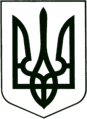 УКРАЇНА
МОГИЛІВ-ПОДІЛЬСЬКА МІСЬКА РАДА
ВІННИЦЬКОЇ ОБЛАСТІ  РІШЕННЯ №957Про надання дозволу на встановлення меморіальних дощок Керуючись ст.ст. 25, 59 Закону України «Про місцеве самоврядування в Україні», розглянувши клопотання старости Серебрійського старостинського округу Наталії Тодорчук від 02.01.2024 №12-21/1-1, командира військової частини 2193 полковника Андрія Дейнека від 16.01.2024 №03.2/645-24, -                                      міська рада ВИРІШИЛА:1. Надати дозвіл на встановлення меморіальних дощок: 1.1. Білому Станіславу Володимировичу (16.08.1994 - 27.04.2022) – жителю села Серебрія, стрільцю 1 стрілецького відділення 2 стрілецького взводу 2 стрілецької роти, солдату Збройних Сил України, який загинув в районі н. п. Ставки Донецької області захищаючи державний суверенітет та територіальну цілісність України, за адресою: вул. Соборна, с. Серебрія, Могилів-Подільський район, Вінницька область.1.1.1. Визначити: ініціатором встановлення та виготовлення меморіальної дошки -   громаду села Серебрія Могилів-Подільського району Вінницької  області; балансоутримувачем меморіальної дошки – управління житлово -  комунального господарства Могилів-Подільської міської ради.1.1.2.  Старості Серебрійського старостинського округу, спільно з родиною  загиблого, погодити розмір, текст, ескіз та місце розташування  меморіальної дошки з управлінням містобудування та архітектури  міської ради (Дунський Ю.С.) та винести на затвердження виконавчого            комітету міської ради.1.2. Мельнику Сергію Дмитровичу (24.07.1985 - 11.10.2023) – випускнику Гімназії №5 м. Могилева-Подільського Вінницької області, заступнику начальника 2 прикордонної застави – начальнику 1 відділення інспекторів прикордонної служби відділу прикордонної служби «Могилів-Подільський» (тип С) майстру-сержанту, який загинув в районі н.п. Макіївка Донецької області захищаючи державний суверенітет та територіальну цілісність України, на будівлі Гімназії №5 м. Могилева -Подільського Вінницької області, за адресою: вул. Полтавська, 23, м. Могилів-Подільський, Вінницька область. 1.2.1. Визначити: ініціатором встановлення та виготовлення меморіальної дошки –            командира військової частини 2193 (24 прикордонний загін             імені Героя України старшого лейтенанта Вячеслава Семенова),            полковника Андрія Дейнека; балансоутримувачем меморіальної дошки – управління освіти     Могилів-Подільської міської ради. 1.2.2. Командиру військової частини 2193 (24 прикордонний загін             імені Героя України старшого лейтенанта Вячеслава Семенова),        полковнику Андрію Дейнеку, спільно з родиною загиблого, погодити        розмір, текст, ескіз та місце розташування меморіальної дошки з        управлінням містобудування та архітектури міської ради (Дунський        Ю.С.) та винести на затвердження виконавчого комітету міської ради.Балансоутримувачам забезпечити збереження меморіальних дощок в належному естетичному вигляді.Контроль за виконанням даного рішення покласти на першого заступника      міського голови Безмещука П.О. та на постійну комісію міської ради з     гуманітарних питань.       Міський голова                                                     Геннадій ГЛУХМАНЮКВід 23 лютого 2024 року  41 сесії      8 скликання